КОНСПЕКТза кандидат-докторантски изпитпоСъвременен корейски език - практическа лингвистика1. Корейски писмени системи – минало и настояще. (Използване на китайската писмена система през вековете; Опити за адаптиране на йероглифите към корейския език; Хангъл и принципи на неговото създаване.) 2. Корейска звукова система. (Консонантна и вокална система; Структура на корейската сричка и фонетични взаимовлияния между сричките).3. Съществително име. (Самостоятелни и несамостоятелни съществителни; Отглаголни съществителни; Начини за изразяване на биологичен пол и множественост.)4. Предикат. (Преходни и непреходни глаголи. Активни и дескриптивни глаголи. Екзистенциални предикати и предикат-връзка.)5. Хоноративна система. (Специфики на употреба на хоноративната система спрямо комуникативната ситуация и социалната йерархия; Хоноративни форми на предиката, съществително име и местоимение; Нива на изразяване на учтивост; Роли на участниците в езиковата ситуация.)6. Главни части на изречението. (Подлог, сказуемо, пряко допълнение, дума-кръпка; Особености и употреба.) 7. Второстепенни части на изречението. (Определение, обстоятелствено пояснение. Особености и употреба.)8. Езикът на младото поколение. (Заемки от западни езици; Неологизми. Промяна в изказните средства.)9. Методика на преподаването на корейски език на чужденци. (Корейски системи на преподаване – плюсове и минуси; Западни системи на преподаване; Адаптиране на учебните материали спрямо нуждите на българските учащи.)10. Преподаване на корейски език в България. (История и опит; основни разлики във фонетичната, лексикалната и граматическата система на двата езика и трудности при преподаването, произтичащи от тях; Добри практики. Съвременни и иновативни методи на чуждоезиковото обучение.)11. Учащият корейски език като фактор при преподаването. (Възраст и пол; Мотивация; Цели на изучаването на езика; Начини на преподаване в зависимост от учащия; Учебни материали; Халю като мотив за изучаването на корейски език.) Ръководител Катедра Кореистика доц. д-р Ирина Сотирова: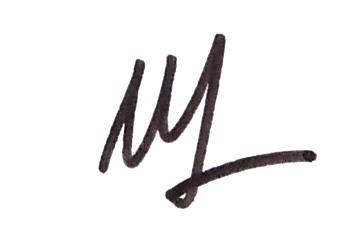 